Resoluciones #141 - #174Resoluciones #141 - #174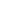 